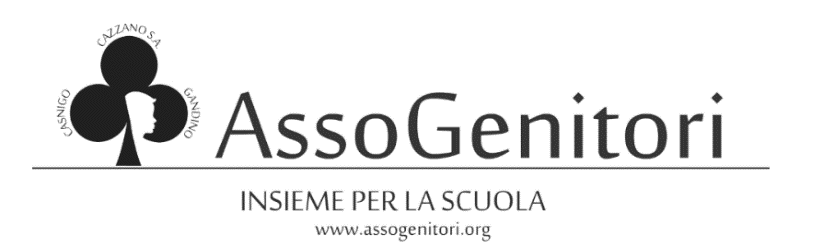 Via Cesare Battisti 1, 24024 Gandino (BG)C.F.: 90039400164E-mail: amministrazione@assogenitori.orgIBAN: IT96O0311153160000000001957Gandino li 09/11/2020VERBALE n°002/2020VERBALE DI RIUNIONE DEL DIRETTIVO ASSOGENITORI In data 09/11/20 alle ore 20:00 in modalità digitale attraverso la piattaforma Meet si sono riuniti i membri del direttivo ed i soci fondatori di Assogenitori .Presenti:Assenti giustificati:
Durante la serata sono stati discussi i seguenti punti all’ordine del giorno, elencati nella comunicazione inviata ai membri del direttivo tramite la e-mail amministrazione@assogenitori.org del 07/11/2020:e 2.   Riscontro da parte della DS rispetto ai punti trattati nella riunione del 9 ottobre c.a. ed, in base alle aperture, distribuzione dei compiti per portare avanti le proposteL’Associazione ha dato il benvenuto alla sig.ra Donatella Rossetto che i giorni scorsi ha accolto con favore la proposta di far parte del nostro direttivo, dopo la rinuncia della sig.ra Franchina Luana.La DS ha sottolineato l’importanza in primis della didattica in presenza, alla quale tutte le parti in campo devono tendere pertanto, vista la situazione epidemiologica in via di peggioramento, si è riservata di riprendere le proposte ricevute dopo Natale.L’ iniziativa accolta subito positivamente è stata quella riguardante il tutoraggio dei ragazzi in difficoltà: l’esperienza è già stata fatta quest’estate, prevalentemente reclutando giovani adulti provenienti dall’Università, i quali hanno messo a disposizione parte del monte ore derivante dal tirocinio. La DS si è informata presso l’Università che ha garantito almeno dieci tutoraggi e ci è stato chiesto se è possibile individuare altri candidati tutor all’interno delle nostre conoscenze. Innanzitutto dovremmo richiedere una stima riguardo il numero di ragazzi in difficoltà all’interno dell’Istituto ed una valutazione sui requisiti che i tutor dovrebbero avere. L’impegno da parte nostra è contattare l’Opera Diocesana Patronato San Vincenzo la quale, avendo in passato gestito il progetto I.N.E.S., potrebbe indirizzarci su alcuni nominativi.La DS sta definendo con il prof. Ghilardi la possibilità di visualizzare degli spazi nei vari plessi adibiti a “sale gita”, considerando la nostra proposta riguardo le gite virtuali.I preventivi riguardo ai pacchetti da noi considerati prevedono una guida virtuale ed ammontano a circa € 70 (+ IVA) per ogni sessione di durata di un’ora. Si pensa di far partecipare una sola classe a pacchetto con un insegnante come moderatore al fine di permettere lo sviluppo di un argomento specifico e per non creare assembramenti. Lo scopo è di creare fra i ragazzi un nuovo modo di stare insieme in uno spazio diverso dalla classe, magari arricchito da un’ambientazione ad hoc. Si è pensato altresì che la sala interattiva potrebbe essere utilizzata anche dai bambini dell’ultimo anno della scuola materna, così da supportare la continuità asilo-primaria. Abbiamo pensato di chiedere in segreteria se sono già presenti alcune attrezzature adatte all’allestimento e se le LIM possono eventualmente essere utilizzate allo scopo. Crediamo, nel caso non si possa usufruire di soluzioni già pronte, di dotare la sala gita di un proiettore interattivo ma i costi di acquisto e di noleggio si sono rivelati alti.Ci è venuta l’idea di condividere questo progetto con i Comuni che, non avendo appieno sostenuto le spese per la scuola previste nel Piano Diritto allo Studio, potrebbero venirci incontro nel caso di un eventuale finanziamento.La sig.ra Zaira Bonazzi si occuperà di stendere il progetto relativo ad un concorso per cui i ragazzi di seconda e terza media, i soli in modalità didattica a distanza, propongono una presentazione multimediale rivolta ai bambini delle prime classi della primaria. Il tema potrebbe vertere su un tour virtuale del patrimonio artistico della Valgandino. Alla fine della presentazione, il lavoro verrà valutato e per i partecipanti, nonché per il vincitore, saranno previsti premi. La Segretaria Assogenitori                                                   Il Presidente AssogenitoriMaffessanti Jennifer                                         Lanfranchi MarcoBarcella Cristina(Casnigo)Vice presidenteBonazzi Zaira(Gandino)ConsigliereDonini Elio(Cazzano)ConsigliereLanfranchi Debora(Casnigo)Socio fondatoreLanfranchi Marco(Casnigo)PresidenteLanfranchi Stefania(Casnigo)ConsigliereMaffessanti Jennifer(Cazzano)SegretariaNodari Fabio(Gandino)ConsigliereGuerini Alessandro(Casnigo)Socio fondatoreRossetto Donatella(Cazzano)ConsiglierePezzoli Ilenia(GandinoConsigliere